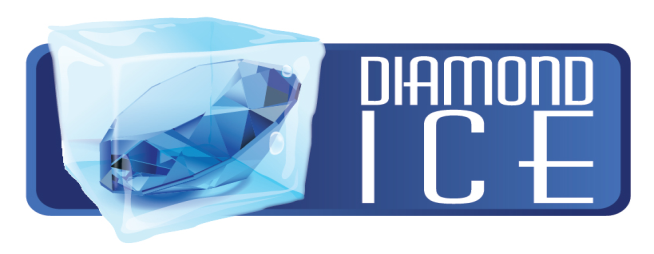 АВТОНОМНАЯ НЕКОММЕРЧЕСКАЯ ОРГАНИЗАЦИЯ «СПОРТИВНЫЙ ЦЕНТР ДОПОЛНИТЕЛЬНОГО ПРОФЕССИОНАЛЬНОГО ОБРАЗОВАНИЯ«АЛМАЗНЫЙ ЛЕД»________________________________________________________________________109382, г. Москва ул. Краснодарская д.4/117 офис 72                                                 8-(495)-507-18-78Открытые соревнования «Лед и Пламя» по фигурному катанию на коньках.ЛК «Каток.ру»                                                                               19 марта 2015г.Р А С П И С А Н И Е08.30-10.00– 2 спортивный и 1 спортивный разряд и КМС девочки, мальчики КП;10.00-10.40 – Юный пингвиненок и Юный фигурист ПП;10.40-10.55 – Подготовка льда;10.55-12.55 – 3 юношеский разряд девочки, мальчики ПП;12.55-13.10 – Подготовка льда;13.10-14.10 – 2 юношеский разряд девочки, мальчики ПП;14.10-14.40 – 1 юношеский разряд девочки, мальчики ПП;14.40-14.55 – Подготовка льда;14.55-17.00 – 2 спортивный и 1 спортивный разряд и КМС девочки, мальчики ПП;Участникам соревнований дается 30 секунд на вход и выход со льдаГлавный судья                                                                                        И.С. КлимкинПриезжать на соревнования за 45 мин. до старта. Желаем удачи в соревнованиях!!!